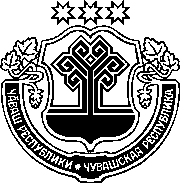 ЗАКОНЧУВАШСКОЙ РЕСПУБЛИКИО ВНЕСЕНИИ ИЗМЕНЕНИЙ В СТАТЬЮ 16 ЗАКОНА ЧУВАШСКОЙ РЕСПУБЛИКИ "ОБ ОБЪЕКТАХ КУЛЬТУРНОГО НАСЛЕДИЯ
(ПАМЯТНИКАХ ИСТОРИИ И КУЛЬТУРЫ) В ЧУВАШСКОЙ РЕСПУБЛИКЕ"ПринятГосударственным СоветомЧувашской Республики5 сентября 2019 годаСтатья 1Внести в статью 16 Закона Чувашской Республики от 12 апреля 
2005 года № 10 "Об объектах культурного наследия (памятниках истории 
и культуры) в Чувашской Республике" (Ведомости Государственного Совета Чувашской Республики, 2005, № 62; 2006, № 69; 2008, № 75, 77; Собрание законодательства Чувашской Республики, 2013, № 7, 12; 2015, № 6; 2016, № 3, 6; 2017, № 4; газета "Республика", 2018, 27 июня, 5 декабря; 2019, 10 апреля) следующие изменения:пункт 1 изложить в следующей редакции:"1) общественным объединениям, ассоциациям, уставной целью деятельности которых является сохранение объектов культурного наследия, 
а также фондам, созданным указами и распоряжениями Президента Российской Федерации, уставной целью деятельности которых является сохранение исторического и культурного наследия;";дополнить пунктом 9 следующего содержания:"9) федеральным органам государственной власти, органам государственной власти субъектов Российской Федерации, органам местного самоуправления.".Статья 2Настоящий Закон вступает в силу по истечении десяти дней после дня его официального опубликования.г. Чебоксары11 сентября 2019 года№ 67ГлаваЧувашской РеспубликиМ. Игнатьев